Projeto Nós Propomos! Cidadania, Sustentabilidade e Inovação na Educação Geográfica 2014/15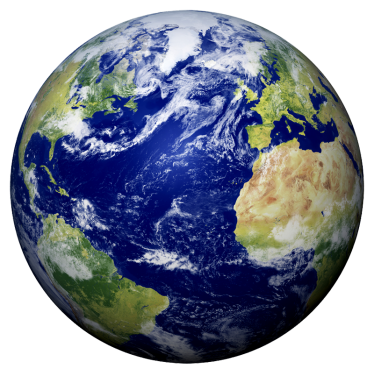 Escola Secundária Caldas Das TaipasRingue de Caldas das TaipasTrabalho realizado por:Cláudia Patrícia Ribeiro, Gonçalo Matos, Márcia Ferreira, Rui Ribeiro, Sara Freitas Alfredo Lopes (professor) No âmbito do Projeto Nós propomos! Cidadania, Sustentabilidade e Inovação na Educação Geográfica 2014/15, na disciplina de Geografia A, o nosso grupo elaborou um trabalho sobre o problema do Ringue que está em abandono em Caldas das Taipas.O Ringue está situado na Vila de Caldas das Taipas, está na margem direita do Rio Ave e há alguns anos atrás sofreu uma cheia que o destruiu por completo e desde aí está ao abandono.Em trabalho de campo, começámos por pesquisar no jornal da região, “Reflexo”, notícias antigas sobre o ringue de forma a obter informação acerca do mesmo e reparámos que este ringue era muito utilizado para a organização de vários eventos, muito frequentado por turistas e uma das grandes referências de Caldas das Taipas.De seguida, procurámos obter fotografias antigas junto de entidades importantes daquela altura para podermos comparar o ringue de antigamente com a situação atual do ringue. Também obtivemos muita da informação importante sobre o ringue e tudo o que lá aconteceu nos anos que estava em funcionamento, junto das entidades que nos cederam as fotografias antigas do ringue.O nosso grupo de trabalho teve muita dificuldade em selecionar a informação essencial sobre o ringue, pois as entidades que nos ajudaram forneceram-nos muita informação.Quando nos dirigimos ao ringue para tirar fotografias para este trabalho, deparámo-nos com um ringue completamente degradado e irreconhecível.No ringue podemos constatar que está num placar um projeto da Câmara Municipal de Guimarães com uma proposta de requalificação.A nossa turma em conjunto com o professor, decidiu fazer uma visita á Câmara Municipal de Guimarães para falar com um responsável por este projeto, e, quanto ao nosso tema, disseram-nos que têm um projeto para concretizar no ringue para a sua renovação, mas de maneira a que uma possível cheia do Rio Ave nunca o destrua. Não existe qualquer data para o arranque da obra.Para a realização deste trabalho, fizemos uns inquéritos a pessoas da vila para sabermos se estavam cientes que o ringue estava em abandono e sabermos a opinião delas acerca do que se deve fazer nesse mesmo ringue.O ringue está num local onde, à volta dele, existem muitos parques de lazer e nesses parques as pessoas mais adultas e também idosas, mais homens que mulheres, entretêm-se a fazer várias atividades, sendo que o que mais fazem é jogar o famoso jogo da petanca, e, quando fomos fazer os nossos inquéritos, falamos com essas pessoas e sentimos o desagrado dos mesmos ao falar do abandono do ringue, porque passaram lá muitas aventuras da sua vida e a partir do desastre que o ringue está em plena degradação.Depois das pessoas realizarem os inquéritos, verificámos que a maioria estava ciente do abandono do ringue e que, também a maioria, na sua opinião quer a renovação do ringue.Apesar de termos toda a informação que precisávamos e todo o material necessário, a realização deste trabalho foi difícil, pois um dos elementos do nosso grupo, por motivos pessoais, não pôde estar presente para conseguirmos fazê-lo, com toda a nossa compreensão e por esse motivo não conseguimos concluir o trabalho a prazo como pretendíamos.Mesmo com este contra-tempo, o nosso grupo gostou bastante de realizar este trabalho, pois foi um trabalho diferente de todos os outros dado que foi preciso muito trabalho de campo, o que não acontece na maioria dos trabalhos que nos apresentam para fazer.